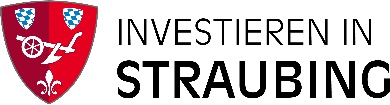 Fragebogen zum Kauf eines Grundstücks im nachhaltigen Gewerbegebiet Eglseer BreiteDie Beantwortung der folgenden Fragen ist freiwillig. Die Angaben werden ausschließlich zur Entscheidung über den Verkauf eines gewerblichen Baugrundstücks verwendet und vertraulich behandelt. Wir bitten, die Angaben, soweit möglich, durch Selbstdarstellung wie Geschäftsberichte, Prospektmaterial etc. zu ergänzen. 1. Angaben zum Unternehmen2. Betriebswirtschaftliche Daten3. Beschäftigte/ Arbeitsplätze4. Art des Vorhabens Verlagerung des Firmensitzes	 Neugründung	 Zweigniederlassung/ FilialeErläutern Sie bitte kurz Ihr konkretes Geschäftsmodell bzw. Ihr Ansiedlungsvorhaben:5. Geplante Grundstücksnutzung6. Auswahlkatalog zusätzlicher Nachhaltigkeits-MaßnahmenÖkonomische NachhaltigkeitÖkologische NachhaltigkeitSoziale Nachhaltigkeit7. Zeitplan8. Vertragspartner9. Bisheriger Firmensitz in Straubing wird weitergenutzt als 									 wird aufgegeben und  									Wünschen Sie Unterstützung bei der Vermittlung Ihrer bisherigen Immobilie? Ja		 NeinIch bestätige die Richtigkeit der AngabenOrt, Datum						Unterschrift und FirmenstempelIch erkläre, dass ich das beiliegende Informationsblatt zur Erhebung personenbezogener Daten gelesen und verstanden habe und stimme mit meiner Unterschrift den darin enthaltenen Bestimmungen zu. Ort, Datum						Unterschrift und Firmenstempel									Stadt StraubingFörderung der Wirtschaft und des Wissenschaftsstandortes									Leihhausgasse 2									94315 Straubing												E-Mail: wifoe@straubing.deInformationspflichtErhebung von Daten bei der betroffenen PersonArt.13 Datenschutzgrundverordnung (DSGVO) für die Erfassung von gewerblichen Ansiedlungsinteressenten 1. Bezeichnung der VerarbeitungstätigkeitDie Stadt Straubing hat Daten von Ihnen im Zuge der Vermarktung von Gewerbegrundstücken im Stadtgebiet erhoben.2. Name und Kontaktdaten des VerantwortlichenStadt StraubingFörderung der Wirtschaft und des WissenschaftsstandortesLeihausgasse 294315 StraubingTelefon: 09421/944-61160E-Mail: wifoe@straubing.de3. Kontaktdaten des DatenschutzbeauftragtenStadt StraubingTheresienplatz 294315 StraubingTelefon: 09421/94460182E-Mail: datenschutz@straubing.de4. Zwecke und Rechtsgrundlagen der DatenverarbeitungEinholung von Information zum Grundstücksinteressenten und zur beabsichtigten InvestitionsmaßnahmeIhre Daten werden auf Grundlage von Art. 6 Abs. 1 Buchstabe f verarbeitet.5. Empfänger oder Kategorien von Empfängern der personenbezogenen DatenIhre personenbezogenen Daten verbleiben in der Förderung der Wirtschaft und des Wissenschaftsstandortes.6. Dauer der Speicherung der personenbezogenen DatenIhre personenbezogenen Daten werden für die Dauer von 5 Jahren gespeichert.7. BetroffenenrechteNach der Datenschutz-Grundverordnung stehen Ihnen folgende Rechte zu:Werden Ihre personenbezogenen Daten verarbeitet, so haben Sie das Recht Auskunft über die zu Ihrer Person gespeicherten Daten zu erhalten (Art. 15 DSGVO).Sollten unrichtige personenbezogene Daten verarbeitet werden, steht Ihnen ein Recht auf Berichtigung zu(Art. 16 DSGVO).Liegen die gesetzlichen Voraussetzungen vor, so können Sie die Löschung oder Einschränkung der Verarbeitung verlangen sowie Widerspruch gegen die Verarbeitung einlegen (Art. 17, 18 und 21 DSGVO).Wenn Sie in die Datenverarbeitung eingewilligt haben oder ein Vertrag zur Datenverarbeitung besteht und die Datenverarbeitung mithilfe automatisierter Verfahren durchgeführt wird, steht Ihnen gegebenenfalls ein Recht auf Datenübertragbarkeit zu (Art. 20 DSGVO).Sollten Sie von Ihren oben genannten Rechten Gebrauch machen, prüft die öffentliche Stelle, ob die gesetzlichen Voraussetzungen hierfür erfüllt sind.Weiterhin besteht ein Beschwerderecht beim Bayerischen Landesbeauftragten für den Datenschutz.Firmenname mit RechtsformAnschriftBetriebsinhaber*in bzw. Geschäftsführer*inE-MailTelefonHomepageAnsprechpartner*in für AnsiedlungBrancheTätigkeitsbereiche, Produkte und Dienstleistungen des UnternehmensGründungsjahrUmsatzentwicklung in den letzten drei Jahren in EuroUmsatzentwicklung in den letzten drei Jahren in Euro20__20__20__Gewerbesteuerveranlagung oder –vorauszahlung in den letzten drei Jahren in EuroGewerbesteuerveranlagung oder –vorauszahlung in den letzten drei Jahren in Euro20__20__20__Beschäftigtenentwicklung in den letzten drei JahrenBeschäftigtenentwicklung in den letzten drei JahrenBeschäftigtenentwicklung in den letzten drei JahrenBeschäftigtenentwicklung in den letzten drei JahrenBeschäftigtenentwicklung in den letzten drei JahrenBeschäftigtenentwicklung in den letzten drei JahrenInsgesamt:davondavondavondavonInsgesamt:VollzeitTeilzeitGeringfügigBeschäftigteAuszubildende20__20__20__Zukunftsprognose (für den neuen Standort in Straubing)Zukunftsprognose (für den neuen Standort in Straubing)Zukunftsprognose (für den neuen Standort in Straubing)Zukunftsprognose (für den neuen Standort in Straubing)Zukunftsprognose (für den neuen Standort in Straubing)Zukunftsprognose (für den neuen Standort in Straubing)20__Grundstücksgröße in m²Bebaute Fläche / Gebäudemaße in m²Angaben zur Flächennutzung in m²:ProduktionBüroLagerAusstellung/VerkaufFuESonstiges------Betriebszeiten an WerktagenMehr-Schichtbetrieb Ja		 NeinBekannte imissions-schutzrechtliche Erfordernisse (z.B. aus Genehmigungen)Art und Umfang des zu erwartenden Verkehrs-aufkommens (Lieferanten, Beschäftigte, Kunden)Zeiten des Verkehrs-aufkommens (Uhrzeiten Tag / Nacht / Wochenende)Besondere Anforderungen an Erschließung (z.B. Starkstrom)Nutzung Eigennutzung Vermietung BauträgerschaftUmsiedlung bzw. Erweiterung eines ortsansässigen Betriebs mit nachhaltigem UnternehmenswachstumVerlagerung aus städtebaulichen ProblembereichenAnsiedlung mit überzeugendem, innovativem UnternehmenskonzeptAnsiedlung, die sich in Geschäftsfeldern von Schlüssel- und Zukunftstechnologien betätigtAnsiedlung mit starkem PrimäreffektSchaffung zusätzlicher Arbeitsplätze bzw. positive Arbeitsplatzentwicklung in den letzten fünf JahrenHohe ArbeitsplatzdichteRessourcenschonende Bauweise: Flächensparende Bauplanung; Reduzierung der Versiegelungsrate durch bspw. mehrstöckiges Bauen oder Errichtung unterirdischer Parkflächen; Verwendung nachwachsender und/ oder regionaler Baustoffe; Verwendung geprüfter, güteüberwachter, mineralischer Ersatzbaustoffe; Bauweise gem. Effizienzgebäude-Stufe 5Förderung der Biodiversität: Hoher Grünflächenanteil mit naturnaher Gestaltung des Betriebsgeländes durch Anlage von Blühwiesen, Heckenstrukturen, naturnahen Gewässern;Verbesserung des Mikroklimas: Erhöhung der Aufenthaltsqualität, Staubbindung und natürlicher Temperaturausgleich durch Begrünung von Dachflächen und Fassaden; Nutzung ökologischer Baumaterialien und Farben;Regenwassermanagement/ -nutzung: Stärkung der Klimaresilienz und Vorbeugung von Überschwemmungen bei Starkregenereignissen durch Anlage zusätzlicher Regenrückhalte-Flächen; Errichtung von Rigolen oder Zisternen, um Regenwasser für Produktionsprozesse oder Bewässerung zu nutzen;Effektive und nachhaltige Energienutzung: Ressourcenschonung durch Installation energiesparender Systeme, Einsatz von Wärmespeichern, Prozesswärmerückgewinnung, Bezug von Öko-Strom, Nutzung Geothermie, Gasversorgung mit Mindestanteil von 10% Biogas; Energiemanagement-Zertifizierungen;Ressourcenschonende Mobilität: Minderung der Emissionen durch Nutzung nachhaltiger Verkehrsmittel, Förderung des Radverkehrs bzw. ÖPNV-Nutzung bei Mitarbeitenden; Errichtung von E-Ladesäulen über das geforderte Maß von 10 % der zu errichtenden Stellplätze hinaus; Ausbildungsarbeit: Sicherung der Fachkräfte von morgen durch Investitionen in die berufliche Qualifikation junger Menschen;Familienfreundlichkeit: Sicherung qualifizierter Mitarbeiter*innen durch flexible Arbeitszeit-Modelle für (teilzeitbeschäftigte) Väter und Mütter; (finanzielle) Unterstützung der Kinderbetreuung;Regionale Verantwortung: Stärkung des Wirtschaftsstandortes durch regionale Auftragsvergaben; Vernetzung und Kooperation mit anderen regionalen Unternehmen;Soziale Verantwortung: Beitrag zur sozialen Gerechtigkeit durch Integration von auf dem Arbeitsmarkt Benachteiligten; Kooperation mit sozialen Einrichtungen; Beteiligungsprozess im Unternehmen;GrunderwerbBaubeginnVorgesehene InbetriebnahmeErwerber der gewerblichen Fläche:Name, Adresse, KontaktdatenKünftiger Mieter oder Pächter (falls nicht gleich Erwerber)